Небесные хлопушки          Каждый знает, что фейерверочные показы в воздухе помимо праздничного настроения могут нести в себе и опасность, но в тоже время каждый уверен, что его эта беда не коснется. В подтверждение слов – случай, произошедший в одной из уфимских семей. Ничего не подозревающие супруги проснулись ночью от шума салютов на улице и через некоторое время почувствовали запах гари, идущий от балкона.  Осмотревшись, хозяева поняли, что на балконе начался пожар и попытались потушить его подручными средствами, но силы были не равны, и пришлось обратиться за помощью в пожарную службу. Уже после выяснения всех обстоятельств, дознаватели отдела надзорной деятельности столицы сказали супругам, что им еще повезло. Они проснулись и вовремя обнаружили возгорание, ведь последствия могли быть куда более плачевными. Как выяснилось, причиной огненной беды стала петарда, прилетевшая из дворовой площадки. В двадцати пяти метрах от дома инспекторы нашли на снегу коробку от «батареи салютов» на 100 зарядов.            Фейерверки часто отлетают от точки запуска как минимум на несколько десятков и сот метров, не всегда сгорают в воздухе и могут залететь на кровлю, балконы и окна жилых домов, на объекты высокого класса взрывопожароопасности (нефтебазы, АЗС, склады и др.) и вызвать возгорание, которое может привести к непредсказуемым трагическим последствиям.И работники Управления пожарной охраны  напоминают всем горожанам в преддверии новогодних праздников, чтобы избежать чрезвычайных ситуаций на площадках, во дворах, где запускаются пиротехнические изделия:- При сильном и порывистом ветре лучше совсем отказаться от проведения фейерверка.- Размер площадки должен соответствовать максимальному размеру опасной зоны, указанной на изделиях, которые будут использоваться при проведении фейерверка.- Над площадкой не должно быть деревьев, линий электропередач и прочих воздушных преград.- Отсутствие рядом стоящих жилых домов и сооружений.- Обнаружив начинающийся пожар, необходимо в первую очередь возможно скорее уведомить об этом пожарную охрану. Следует иметь в виду, что чем скорее приедут пожарные, тем легче и с меньшим ущербом будет прекращен пожар.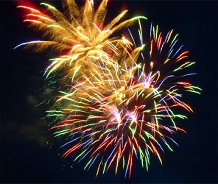 